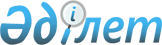 О временном порядке подготовки и проведения селекторных совещанийРаспоряжение Премьер-Министра Республики Казахстан от 14 марта 2007 года N 57-p



      В целях реализации 
 Послания 
 Президента Республики Казахстан Назарбаева Н.А. народу Казахстана "Новый Казахстан в новом мире" от 28 февраля 2007 года, а также принятия оперативных мер по важнейшим вопросам развития социально-экономической политики государства для координации и взаимодействия центральных и местных государственных органов:




      1. Утвердить прилагаемые:



      1) временный порядок подготовки и проведения селекторных совещаний;



      2) план-график селекторных совещаний на 2007 год.




      2. Министерству экономики и бюджетного планирования Республики Казахстан обеспечить еженедельное представление в Канцелярию Премьер-Министра Республики Казахстан информации о ходе выполнения протокольных решений, данных на селекторных совещаниях.

      

Премьер-Министр


Утвержден           



распоряжением Премьер-Министра



Республики Казахстан     



14 марта 2007 года N 57-p 




 


Временный порядок подготовки и






проведения селекторных совещаний






 


1. Общие положения



      1. Настоящий временный порядок регулирует вопросы подготовки и проведения селекторных совещаний, проводимых Премьер-Министром Республики Казахстан (далее - совещания).



      2. Совещания проводятся с целью координации и контроля взаимодействия центральных и местных исполнительных органов в решении вопросов по реализации 
 Послания 
 Президента Республики Казахстан народу Казахстана от 28 февраля 2007 года "Новый Казахстан в новом мире" (далее - Послание), а также для принятия оперативных мер по важнейшим вопросам развития социально-экономической политики государства."



      3. На совещании председательствует Премьер-Министр Республики Казахстан или в его отсутствие его заместитель. Председатель совещания:



      1) утверждает повестку дня совещания;



      2) заслушивает руководителей центральных и местных исполнительных органов по вопросам их компетенции;



      3) дает поручения соответствующим руководителям.



      4. Секретарем совещания является вице-министр экономики и бюджетного планирования Республики Казахстан. Секретарь совещания:



      1) организует подготовку материалов к совещаниям;



      2) еженедельно проводит анализ выполнения протокольных решений;



      3) координирует взаимодействие центральных и местных исполнительных органов.



      5. Рабочим органом по подготовке совещаний является Министерство экономики и бюджетного планирования.



      6. Совещания проводятся в соответствии с планом-графиком селекторных совещаний Премьер-Министра Республики Казахстан с руководителями центральных и местных исполнительных органов, утвержденным распоряжением Премьер-Министра Республики Казахстан (далее - план-график). В случае необходимости могут проводиться внеплановые совещания с целью обсуждения иных вопросов, имеющих важное значение в жизнедеятельности населения страны.



      7. Итоги совещания оформляются протоколом, который подписывается председателем.



      8. На совещаниях присутствуют руководители центральных и местных исполнительных органов, а также организаций, непосредственно ответственных за те или иные вопросы. По приглашению Канцелярии Премьер-Министра Республики Казахстан на совещаниях могут присутствовать депутаты Сената и Мажилиса Парламента.




 


2. Организация работы совещания



      9. Государственные органы и организации, определенные согласно плану-графику соисполнителями по вопросу, за девять дней до совещания вносят материалы в Министерство экономики и бюджетного планирования Республики Казахстан. Ответственность за несвоевременное представление материалов к совещаниям возлагается на первых руководителей этих органов и организаций.



      10. Министерство экономики и бюджетного планирования Республики Казахстан не позднее, чем за три календарных дня до совещания вносит в Канцелярию Премьер-Министра материалы центральных и местных исполнительных органов.



      11. Повестка дня совещаний формируется в соответствии с планом-графиком.



      12. В соответствии с утвержденным планом-графиком, материалы к совещанию готовит ответственный государственный орган в порядке, определенном пунктом 19 Регламента Правительства Республики Казахстан, утвержденного 
 постановлением 
 Правительства Республики Казахстан от 10 декабря 2002 года N 1300, в компетенции которого находится обсуждаемый вопрос. Пакет документов должен включать справку о состоянии рассматриваемого вопроса в целом по стране и в разрезе регионов, проблемные вопросы и рекомендуемые пути их решения.



      13. Структурное подразделение Канцелярии Премьер-Министра Республики Казахстан, ответственное за подготовку совещания:



      1) не позднее пятницы обеспечивает рассылку материалов участникам совещания, а также формирует списки участников и оповещает их;



      2) после подписания протокола у председательствующего на данном совещании, обеспечивает рассылку соответствующим адресатам и осуществляет контроль за его исполнением.



      14. Совещание проводится каждую субботу в 10 час. 00 мин.



      15. При необходимости для реализации отдельных задач совещания могут создаваться секции и рабочие группы для предварительной подготовки вопросов, рассматриваемых на совещании.

Утвержден          



распоряжением Премьер-Министра



Республики Казахстан   



14 марта 2007 года N 57-p 




 

         



План-график селекторных совещаний на 2007 год





      




Сноска. План-график с изменениями, внесенными распоряжением Премьер-Министра Республики Казахстан от 31 июля 2007 года 


 N 206-p 


 .






Примечание

:



расшифровка аббревиатур:



МВД - Министерство внутренних дел Республики Казахстан



МЭБП - Министерство экономики и бюджетного планирования Республики Казахстан



МЭМР - Министерство энергетики и минеральных ресурсов Республики Казахстан



МТК - Министерство транспорта и коммуникаций Республики Казахстан



МТС - Министерство туризма и спорта Республики Казахстан



МТСЗН - Министерство труда и социальной защиты населения Республики Казахстан



МОН - Министерство образования и науки Республики Казахстан



МФ - Министерство финансов Республики Казахстан



МИД - Министерство иностранных дел Республики Казахстан



МЮ - Министерство юстиции Республики Казахстан



МСХ - Министерство сельского хозяйства Республики Казахстан



МИТ - Министерство индустрии и торговли Республики Казахстан



МКИ - Министерство культуры и информации Республики Казахстан



МЗ - Министерство здравоохранения Республики Казахстан



МЧС - Министерство по чрезвычайным ситуациям Республики Казахстан



АРЕМ - Агентство Республики Казахстан по регулированию естественных монополий



АИС - Агентство Республики Казахстан по информатизации и связи



АФН - Агентство Республики Казахстан по регулированию и надзору финансового рынка и 



      финансовых организаций



НБ - Национальный Банк Республики Казахстан      



АО НК "СПК "Сары Арка" - акционерное общество "Национальная компания



                         Социально-предпринимательская корпорация



                         "Сары Арка"



АО ФУР "Қазына" - акционерное общество "Фонд устойчивого развития



                  "Қазына"



АО "ФРМП" - акционерное общество "Фонд развития малого



            предпринимательства".

					© 2012. РГП на ПХВ «Институт законодательства и правовой информации Республики Казахстан» Министерства юстиции Республики Казахстан
				
N



п/п

Вопросы

Дата



прове-



дения

Ответственные



исполнители

1

2

3

4


1

.1.

О порядке проведения



селекторных совещаний

17



марта

МЭБП, акимы



областей,



гг.  Астаны



и Алматы

2.

О плане мероприятий по исполнению



Общенационального плана



мероприятий по реализации



посланий Президента Республики



Казахстан, озвученных в 2005-2007



годах/и Программы Правительства



Республики Казахстан на 2007-2009



годы

17



марта

МЭБП, акимы



областей,



гг. Астаны



и Алматы

3.

О ходе инвентаризации



государственного и коммунального



имущества и имущества юридических



лиц

17



марта

МФ, МЭБП,



акимы областей,



гг. Астаны



и Алматы

4.

О строительстве центров



обслуживания населения

17



марта

МЮ,



акимы областей,



гг. Астаны



и Алматы


2

.1.

О мерах, принимаемых по реализации



Закона Республики Казахстан



"Об игорном бизнесе"

25



марта

МТС, МЭБП,



МФ, МИТ,



акимы областей,



гг. Астаны



и Алматы

2.

О мероприятиях по выполнению



Поручения Президента Республики



Казахстан Назарбаева Н.А.



о строительстве 100 школ и 100



больниц

25



марта

МЭБП, МИТ,



МОН, МЗ,



акимы областей,



гг. Астаны



и Алматы

3.

Отчет Министра культуры и



информации Республики Казахстан



об основных направлениях



информационно-пропагандистской



работы по разъяснению и реализации



приоритетов Послания Президента



народу Казахстана от 28 февраля



2007 года "Новый Казахстан в



новом мире"

25



марта

МКИ, МОН,



МТСЗН, МЗ,



МИД, МЭБП,



акимы областей,



гг. Астаны



и Алматы


3

.1.

О некоторых вопросах формирования



тарифов на жилищно-коммунальные



услуги

31



марта

МИТ, АРЕМ,



акимы областей,



гг. Астаны



и Алматы

2.

О ходе подготовки регионов к



организации и проведению



весенне-полевых работ 2007 года

31



марта

МСХ, МЭМР,



акимы областей,



гг. Астаны



и Алматы

3.

Отчет Министра культуры и



информации Республики Казахстан



по разъяснению и пропаганде



Послания Президента Республики



Казахстан народу Казахстана



от 28 февраля 2007 года "Новый



Казахстан в новом мире"

31



марта

МКИ,



акимы областей,



гг. Астаны



и Алматы


4

.1.

Отчет Министра труда и социальной



защиты населения Республики



Казахстан о ходе работы по



борьбе с бедностью и безработицей

7



апреля

МТСЗН,



акимы областей,



гг. Астаны



и Алматы

2.

О создании Национального совета по



конкурентоспособности и экспорту

7



апреля

МИТ,



акимы областей,



гг. Астаны



и Алматы

3.

Отчет Министра культуры и



информации Республики Казахстан



по разъяснению и пропаганде



Послания Президента Республики



Казахстан народу Казахстана



от 28 февраля 2007 года



"Новый Казахстан в новом мире"

7



апреля

МКИ,



акимы



областей,



гг. Астаны



и Алматы


5

.1.

Отчет Министра финансов Республики



Казахстан о работе по



совершенствованию (упрощению)



налоговых и таможенных процедур

14



апреля

МФ,



акимы областей,



гг. Астаны



и Алматы,



ОСПРК



"Атамекен"

2.

О принятых мерах по своевременному



проведению противопаводковых и



берегоукрепительных работ

14



апреля

МЧС,



акимы областей,



гг. Астаны



и Алматы

3.

Отчет Министра культуры и



информации Республики Казахстан



по разъяснению и пропаганде



Послания Президента Республики



Казахстан народу Казахстана



от 28 февраля 2007 года "Новый



Казахстан в новом мире"

14



апреля

МКИ,



акимы областей,



гг. Астаны



и Алматы


6

.1

О ходе освоения бюджетных средств



за 1 квартал 2007 года

21



апреля

МФ, МЭБП,



акимы областей,



гг. Астаны



и Алматы

2.

О состоянии и мерах по сдерживанию



инфляции за 1 квартал 2007 года

21



апреля

МФ, МЭБП, АФН,



акимы областей,



гг. Астаны



и Алматы

3.

Отчет Министра культуры и



информации Республики Казахстан



по разъяснению и пропаганде



Послания Президента Республики



Казахстан народу Казахстана



от 28 февраля 2007 года



"Новый Казахстан в новом мире"

21



апреля

МКИ,



акимы областей,



гг. Астаны



и Алматы


7

.1.

О проблемах и предложениях по



развитию конкуренции в республике,



биржевой торговли, а также



снижению степени монополизации



рынка

28



апреля

МИТ, АРЕМ,



акимы областей,



гг. Астаны



и Алматы

2.

Информация акима Акмолинской



области о ходе исполнения



мероприятий по развитию



Щучинско-Боровской курортной зоны

28



апреля

Аким



Акмолинской



области,



МТС, МЭБП

3.

Отчет Министра культуры и



информации Республики Казахстан



о проведенных брифингах,



пресс-конференциях, издательской



деятельности по вопросам



разъяснения Послания Президента



Республики Казахстан народу



Казахстана от 28 февраля 2007 года



"Новый Казахстан в новом мире"

28



апреля

МКИ,



акимы областей,



гг. Астаны



и Алматы


8

.1.

О ходе работ по снабжению сельских



населенных пунктов Акмолинской,



Южно-Казахстанской,



Западно-Казахстанской и



Кызылординской областей



качественной питьевой водой

5



мая

МСХ,



акимы областей

2.

О согласовании приемлемого уровня



внутренней поддержки аграрного



сектора со странами-членами



рабочей группы по вступлению



Казахстана в ВТО с применением



возможных политических и



экономических инструментов

5



мая

МСХ, МИТ,



акимы областей,



гг. Астаны



и Алматы

3.

Отчет Министра культуры и



информации Республики Казахстан



по разъяснению и пропаганде



Послания Президента Республики



Казахстан народу Казахстана



от 28 февраля 2007 года



"Новый Казахстан в новом мире"

5



мая

МКИ,



акимы областей,



гг. Астаны



и Алматы


9

.1.

Отчет Министра энергетики и



минеральных ресурсов Республики



Казахстан о состоянии



энергообеспечения регионов страны



и перспективах развития отрасли

12



мая

МЭМР,



акимы областей,



гг. Астаны



и Алматы

2.

О состоянии и перспективах



жилищного строительства в



Южно-Казахстанской, Актюбинской



областях и городе Астане

12



мая

МИТ, АРЕМ,



акимы



областей и



г. Астаны

3.

Отчет Министра культуры и



информации Республики Казахстан



по разъяснению и пропаганде



Послания Президента Республики



Казахстан народу Казахстана



от 28 февраля 2007 года



"Новый Казахстан в новом мире"

12



мая

МКИ,



акимы областей,



гг. Астаны



и Алматы


10

.1.

О ходе исполнения протокольных



поручений, данных по итогам



рабочей поездки Премьер-Министра



Республики Казахстан Масимова К.К.



в Кызылординскую область

19



мая

Аким



Кызылординской



области,



МЧС, МЭБП

2.

О потребности в квалифицированных



кадрах и оптимизации численности



ВУЗов и их соответствии мировым



стандартам

19



мая

МОН,



акимы областей,



гг. Астаны



и Алматы

3.

Отчет Министра культуры и



информации Республики Казахстан



по разъяснению и пропаганде



Послания Президента Республики



Казахстан народу Казахстана



от 28 февраля 2007 года



"Новый Казахстан в новом мире"

19



мая

МКИ,



акимы областей,



гг. Астаны



и Алматы


11

.1.

О ходе выполнения плана



мероприятий по реализации



административной реформы

26



мая

МЭБП,



акимы областей,



гг. Астаны



и Алматы

2.

Информация акима Алматинской



области о ходе реализации



мероприятий по развитию объектов



туристского комплекса на берегу



Капшагайского водохранилища

26



мая

Аким



Алматинской



области,



МТС, МЭБП

3.

Отчет Министра культуры и



информации Республики Казахстан



о работе республиканских и



региональных информационно-



пропагандистских групп по



разъяснению и пропаганде



приоритетов Послания Президента



Республики Казахстан народу



Казахстана от 28 февраля 2007 года



"Новый Казахстан в новом мире"

26



мая

МКИ,



акимы областей,



гг. Астаны



и Алматы


12

.1.

О взаимодействии институтов



развития с местными



исполнительными органами по



реализации инновационных проектов



в регионах страны

2



июня

МИТ, МЭБП,



ФУР "Қазына",



СПК "Сарыарка"

2.

О принципах государственно-



частного партнерства в реализации



инвестиционных проектов



в регионах страны

2



июня

МИТ, МЭБП,



СПК "Сары-Арка"

3.

Отчет Министра культуры и



информации Республики Казахстан



по разъяснению и пропаганде



Послания Президента Республики



Казахстан народу Казахстана



от 28 февраля 2007 года



"Новый Казахстан в новом мире"

2



июня

МКИ,



акимы областей,



гг. Астаны



и Алматы


13

.1.

Отчет Министра транспорта и



коммуникаций Республики Казахстан



о реализации Транспортной



стратегии Республики Казахстан до



2015 года, утвержденной Указом



Президента Республики Казахстан



от 11 апреля 2006 года N 86

9



июня

МТК,



акимы областей,



гг. Астаны



и Алматы

2.

О мерах по обеспечению овощами и



фруктами г. Астаны, северных



регионов страны

9



июня

МСХ, МИТ,



акимы областей

3.

Отчет Министра культуры и



информации Республики Казахстан



по разъяснению и пропаганде



Послания Президента Республики



Казахстан народу Казахстана



от 28 февраля 2007 года



"Новый Казахстан в новом мире"

9



июня

МКИ,



акимы областей,



гг. Астаны



и Алматы


14

.1.

О ходе исполнения поручений



Премьер-Министра Республики



Казахстан Масимова К.К., данных



по итогам рабочей поездки в



Восточно-Казахстанскую область

16



июня

Аким Восточно-



Казахстанской



области, МЭБП

2.

Отчет Министра индустрии и



торговли Республики Казахстан по



развитию конкуренции, повышению



производительности труда и



сокращению издержек производства

16



июня

МИТ,



акимы областей,



гг. Астаны



и Алматы

3.

Отчет Министра культуры и



информации Республики Казахстан



по разъяснению и пропаганде



Послания Президента Республики



Казахстан народу Казахстана



от 28 февраля 2007 года



"Новый Казахстан в новом мире"

16



июня

МКИ,



акимы областей,



гг. Астаны



и Алматы


15

.1.

О мерах по выполнению поручения



Президента Республики Казахстан



Назарбаева Н.А. о строительстве



100 школ и 100 больниц

23



июня

МЭБП, МИТ, МОН,



МЗ, АО "ФУР



"Қазына",



акимы областей,



гг. Астаны



и Алматы

2.

О состоянии инфляции за 5 месяцев



2007 года и мерах по ее



стабилизации

23



июня

МФ, МЭБП, АФН,



акимы областей,



гг. Астаны



и Алматы

3.

О ходе освоения бюджетных средств



за 5 месяцев 2007 года

23



июня

МФ, МЭБП,



акимы областей,



гг. Астаны



и Алматы

4.

Отчет Министра культуры и



информации Республики Казахстан



по разъяснению и пропаганде



Послания Президента Республики



Казахстан народу Казахстана



от 28 февраля 2007 года



"Новый Казахстан в новом мире"

23



июня

МКИ,



акимы областей,



гг. Астаны



и Алматы


16

.1.

Подготовка к Единому национальному



тестированию в системе образования



в текущем году

30



июня

МОН,



акимы областей,



гг. Астаны



и Алматы

2.

Отчет Председателя Агентства



Республики Казахстан по



регулированию естественных



монополий о регулировании тарифной



политики и работе с субъектами



естественных монополий в стране

30



июня

АРЕМ,



акимы областей,



гг. Астаны



и Алматы

3.

Отчет акима Атырауской области о



принимаемых мерах по сокращению



заболеваемости и безработицы среди



населения региона

30



июня

Аким



Атырауской



области,



МЗ, МТСЗН

4.

Отчет министров иностранных дел,



культуры и информации Республики



Казахстан по разъяснению и



пропаганде Послания Президента



Республики Казахстан народу



Казахстана от 28 февраля 2007 года



"Новый Казахстан в новом мире"

30



июня

МИД, МКИ


17

.1.

О работе СПК "Сарыарка",



"Оңтүстік", "Ертіс"

7



июля

МИТ, МЭБП,



акимы



областей,



гг. Астаны



и Алматы,



АО "СПК



"Сары-Арка"

2

О снабжении овощами и фруктами



жителей г. Астаны и северных



регионов страны

7



июля

МСХ, МИТ,



акимы областей

3.

Информация акима



Западно-Казахстанской области



по вопросам энергообеспечения и



развитию центра торговли Озинки-



Таскала

7



июля

Аким



Западно-



Казахстанской



области,



МЭМР, МИТ

4.

Отчет Министра культуры и



информации Республики Казахстан



по разъяснению и пропаганде



Послания Президента Республики



Казахстан народу Казахстана



от 28 февраля 2007 года



"Новый Казахстан в новом мире"

7



июля

МКИ,



акимы областей,



гг. Астаны



и Алматы


18

.1.

О работе центров обслуживания



населения по принципу одного окна

14



июля

МЮ,



акимы областей,



гг. Астаны



и Алматы

2.

О ходе реализации Государственной



программы развития сельских



территорий Республики Казахстан



на 2004-2010 годы, утвержденной



Указом Президента Республики



Казахстан от 10 июля 2003 года



N 1149

14



июля

МСХ, МЭБП,



акимы областей

3.

Отчет Министра культуры и



информации Республики Казахстан



по разъяснению и пропаганде



Послания Президента Республики



Казахстан народу Казахстана



от 28 февраля 2007 года



"Новый Казахстан в новом мире"

14



июля

МКИ,



акимы областей,



гг. Астаны



и Алматы


19

.1.

Отчет акима Жамбылской области о



ходе выполнения Государственной



программы развития жилищного



строительства в Республике



Казахстан на 2005-2007 годы,



утвержденной Указом Президента



Республики Казахстан от 11 июня



2004 года N 1388

21



июля

Аким



Жамбылской



области, МИТ

2.

О подготовке северных регионов



страны к уборке урожая 2007 года

21



июля

МСХ,



акимы областей

3.

Отчет Министра культуры и



информации Республики Казахстан



по разъяснению и пропаганде



Послания Президента Республики



Казахстан народу Казахстана



от 28 февраля 2007 года



"Новый Казахстан в новом мире"

21



июля

МКИ,



акимы областей,



гг. Астаны



и Алматы


20

.1.

О состоянии инфляции



за I полугодие 2007 года и



мерах по ее стабилизации

28 июля

МФ, МЭБП, АФН,



акимы областей,



гг. Астаны



и Алматы

2.

Об освоении бюджетных средств



за I полугодие 2007 года

28 июля

МФ, МЭБП,



акимы областей,



гг. Астаны



и Алматы

3.

Отчет министров юстиции, финансов



Республики Казахстан о ходе



реализации Закона Республики



Казахстан "Об амнистии в связи с



легализацией имущества"

28 июля

МЮ, МФ,



акимы областей,



гг. Астаны



и Алматы

4.

Отчет Министра культуры и



информации Республики Казахстан



об основных результатах



информационно-пропагандистской



работы по разъяснению и



реализации приоритетов Послания



Президента Республики Казахстан



народу Казахстана



от 28 февраля 2007 года



"Новый Казахстан в новом мире"

28 июля

МКИ,



акимы областей,



гг. Астаны



и Алматы


21

.1.

О совершенствовании механизма



тарифного регулирования

4



августа

МИТ, АРЕМ,



акимы областей,



гг. Астаны



и Алматы

2.



исключен - от 31.07.2007 N 206-р



4



августа

3.

Отчет Министра культуры и



информации Республики Казахстан



по разъяснению и пропаганде



Послания Президента Республики



Казахстан народу Казахстана



от 28 февраля 2007 года



"Новый Казахстан в новом мире"

4



августа

МКИ,



акимы областей,



гг. Астаны



и Алматы


22

.1.

О совершенствовании работы органов



государственной статистики

11



августа

АС, КПМ

2.

О развитии культуры и спорта в



регионах и подготовке спортсменов



высшей квалификации к XXIX



летним Олимпийским играм 2008 года



в Пекине (Китайская Народная



Республика)

11



августа

МТС, МКИ,



акимы областей,



гг. Астаны



и Алматы

3.



исключен - от 31.07.2007 N 206-р



11



августа


23

.1.

О реализации Закона Республики



Казахстан "О концессиях"

18



августа

МЭБП, МТК,



акимы областей,



гг. Астаны



и Алматы

2.

Отчет Министра энергетики



и минеральных ресурсов



Республики Казахстан о



состоянии энергообеспечения



регионов страны и



перспективах развития отрасли

18



августа

МЭМР, акимы областей, городов Астаны и Алматы

3.



исключен - от 31.07.2007 N 206-р



18



августа


24

.1.

О мерах по предупреждению лесных



и степных пожаров

25



августа

МЧС,



акимы областей

2.

Об укреплении правопорядка и



безопасности населения

25



августа

МВД,



акимы областей,



гг. Астаны



и Алматы

3.

О ходе реализации Программы



снижения информационного



неравенства в Республике



Казахстан на 2007-2009 годы,



утвержденной постановлением



Правительства Республики Казахстан



от 13 октября 2006 года N 995

25



августа

АИС, МОН,



акимы



областей,



городов



Астаны и Алматы


25

.1.

О ходе строительства,



реконструкции и ремонте



автомобильных дорог местного



значения

1



сентября

МТК,



акимы областей,



гг. Астаны



и Алматы

2.



исключен - от 31.07.2007 N 206-р



1



сентября

3.

Отчет Министра культуры и



информации Республики Казахстан



по разъяснению и пропаганде



Послания Президента Республики



Казахстан народу Казахстана



от 28 февраля 2007 года



"Новый Казахстан в новом мире"

1



сентября

МКИ,



акимы областей,



гг. Астаны



и Алматы


26

.1.

О ходе реализации Государственной



программы развития жилищного



строительства в Республике



Казахстан на 2005-2007 годы,



утвержденной Указом Президента



Республики Казахстан от 11 июня



2004 года N 1388

8



сентября

МИТ, МЮ,



акимы областей,



гг. Астаны



и Алматы

2.

О ходе подготовки к зимнему



отопительному сезону 2007-2008



годов

8



сентября

МЭМР,



акимы областей,



гг. Астаны



и Алматы

3.



исключен - от 31.07.2007 N 206-р



8



сентября


27

.1.

Отчет Министра охраны окружающей



среды Республики Казахстан



по реализации Экологического



кодекса Республики Казахстан и



Концепции перехода Республики



Казахстан к устойчивому развитию



на 2007-2024 годы, одобренной



Указом Президента Республики



Казахстан от 14 ноября 2006 года



N 216

15



сентября

МООС,



акимы областей,



гг. Астаны



и Алматы

2.

Отчет Министра энергетики и



минеральных ресурсов Республики



Казахстан о состоянии



энергообеспечения регионов страны



и перспективах развития отрасли

15



сентября

МЭМР, акимы



областей,



городов Астаны



и Алматы

3.

Отчет Министра культуры и



информации Республики Казахстан



по разъяснению и пропаганде



Послания Президента Республики



Казахстан народу Казахстана



от 28 февраля 2007 года



"Новый Казахстан в новом мире"

15



сентября

МКИ,



акимы областей,



гг. Астаны



и Алматы


28

.1.

Об освоении бюджетных средств



за 8 месяцев 2007 года

22



сентября

МФ, МЭБП,



акимы областей,



гг. Астаны



и Алматы

2.

О состоянии инфляции за 8 месяцев



2007 года и мерах по ее



стабилизации

22



сентября

МФ, МЭБП, АФН, МИТ, АРЕМ, НБ, МЭМР, МСХ,



акимы областей,



гг. Астаны



и Алматы

3.

О ходе исполнения протокольных



поручений, данных по итогам



рабочей поездки Премьер-Министра



Республики Казахстан Масимова К.К.



в Западно-Казахстанскую и



Жамбылскую области

22



сентября

Акимы Западно-



Казахстанской



и Жамбылской



областей, МЭБП


29

.1.

Об организации переработки



сельскохозяйственной продукции,



формировании кластеров в пищевой



промышленности

29



сентября

МСХ,



акимы областей,



гг. Астаны



и Алматы

2.

Отчет акима Павлодарской области



по подготовке кадров рабочих



специальностей

29



сентября

Аким



Павлодарской



области, МОН

3.

О ходе исполнения протокольных



поручений, данных по итогам



рабочей поездки Премьер-Министра



Республики Казахстан Масимова К.К.



в Костанайскую область и отчет



акима города Астаны

29



сентября

Акимы



Костанайской



области и



города Астаны,



МЭБП


30

.1.

Об организации работы центров



обслуживания населения по



принципу одного окна

6



октября

МЮ,



акимы областей,



гг. Астаны



и Алматы

2.

О развитии атомной энергетики

6



октября

МЭМР,



акимы областей,



гг. Астаны



и Алматы

3.

Об освещении социальных,



экономических и политических



инициатив, озвученных в Послании



Президента Республики Казахстан



народу Казахстана от 28 февраля



2007 года "Новый Казахстан



в новом мире", на примере сельских



регионов республики

6



октября

МКИ, МСХ,



акимы областей,



гг. Астаны



и Алматы


31

.1.

О мерах по повышению пенсий и



пособий, озвученных в Послании



Президента Республики Казахстан



народу Казахстана от 28 февраля



2007 года "Новый Казахстан в



новом мире"

13



октября

МТСЗН,



акимы областей,



гг. Астаны



и Алматы

2.

Информация акима



Северо-Казахстанской области о



принимаемых мерах по реализации



Послания Президента Республики



Казахстан народу Казахстана



от 28 февраля 2007 года



"Новый Казахстан в новом мире"

13



октября

Аким Северо-



Казахстанской



области, МКИ

3.

Отчет Министра энергетики и



минеральных ресурсов Республики



Казахстан о состоянии энергообес-



печения регионов страны и



перспективах развития отрасли

13



октября

МЭМР, акимы



областей,



городов Астаны



и Алматы


32

.1.

О ходе освоения бюджетных средств



за 9 месяцев 2007 года

20



октября

МФ, МЭБП,



акимы областей,



гг. Астаны



и Алматы

2.

О состоянии инфляции за 9 месяцев



2007 года и мерах по ее



стабилизации

20



октября

МФ, МЭБП, АФН, МИТ, АРЕМ, НБ, МЭМР, МСХ,



акимы областей,



гг. Астаны



и Алматы

3.



исключен - от 31.07.2007 N 206-р



20



октября


33

.1.

О развитии малого и среднего



бизнеса и мерах по активизации



его деятельности

27



октября

МИТ, АО ФУР



"Қазына",



АО "ФРМП",



акимы областей,



 гг. Астаны



и Алматы

2.

Отчет акима Южно-Казахстанской



области о ходе исполнения



поручений Премьер-Министра



Республики Казахстан



Масимова К.К., данных в ходе



рабочей поездки в регион

27



октября

Аким Южно-



Казахстанской



области, МЭБП

3.



исключен - от 31.07.2007 N 206-р



27



октября


34

.1.

О состоянии и мерах по



обеспечению медицинских учреждений



современными технологиями и



оборудованием, разработке



стандартов предоставления



качественных медицинских услуг для



населения

3



ноября

МЗ,



акимы областей,



гг. Астаны



и Алматы

2.

О качестве предоставления



медицинских услуг и лекарственном



обеспечении населения страны

3



ноября

МЗ,



акимы областей,



гг. Астаны



и Алматы

3.



исключен - от 31.07.2007 N 206-р



3



ноября


35

.1.

Отчет акимов Карагандинской,



Костанайской, Павлодарской и



Восточно-Казахстанской областей о



ходе реализации Государственной



программы развития жилищного



строительства в Республике



Казахстан на 2005-2007 годы,



утвержденной Указом Президента



Республики Казахстан от 11 июня



2004 года N 1388

10



ноября

МИТ,



акимы областей

2.

Отчет акима г. Алматы о ходе



реализации Государственной



программы развития жилищного



строительства в Республике



Казахстан на 2005-2007 годы,



утвержденной Указом Президента



Республики Казахстан от 11 июня



2004 года N 1388

10



ноября

Аким



г. Алматы,



МИТ

3.

Отчет Министра культуры и



информации Республики Казахстан



о специальных публикациях в СМИ



по обсуждению основных задач,



обозначенных в Послании Президента



Республики Казахстан народу



Казахстана от 28 февраля 2007 года



"Новый Казахстан в новом мире"

10



ноября

МКИ, МОН,



МТСЗН, МЭБП,



акимы областей,



гг. Астаны



и Алматы


36

.1.

О ходе разработки и внедрения



международных стандартов



качества на промышленных



предприятиях страны

17



ноября

МИТ,



акимы областей,



гг. Астаны



и Алматы

2.

О подготовке и переподготовке



кадров, повышении уровня



компьютерной грамотности

17



ноября

МОН,



акимы областей,



гг. Астаны



и Алматы

3.

Отчет Министра энергетики и



минеральных ресурсов Республики



Казахстан о состоянии энергообес-



печения регионов страны и



перспективах развития отрасли

17



ноября




МЭМР,



акимы областей,



городов Астаны



и Алматы



37

.1.

О ходе освоения бюджетных средств



за 10 месяцев 2007 года

24



ноября

МФ,



министерства,



акимы областей,



гг. Астаны



и Алматы



 

2.

О состоянии инфляции за 10



месяцев 2007 года и мерах по ее



стабилизации

24



ноября

МФ, МЭБП, АФН, МИТ, АРЕМ, НБ, МЭМР, МСХ,



акимы областей,



гг. Астаны



и Алматы

3.

О ходе реализации Программы



снижения информационного



неравенства в Республике Казахстан



на 2007-2009 годы, утвержденной



постановлением Правительства



Республики Казахстан



от 13 октября 2006 года N 995

24



ноября




АИС, МОН,



акимы областей,



городов Астаны



и Алматы



38

.1.

Отчет акима Астаны по созданию



медицинского кластера

1



декабря

Аким



г. Астаны, МЗ

2.

Отчет Председателя Агентства



Республики Казахстан по управлению



земельными ресурсами о ходе



проведения земельной реформы, в



части обеспечения упрощения,



прозрачности процедур оформления



и предоставления земельных 



участков под индивидуальное



жилищное строительство

1



декабря

АУЗР,



акимы областей,



гг. Астаны



и Алматы

3.



исключен - от 31.07.2007 N 206-р



1



декабря


39

.1.

О миграционной политике страны

8



декабря

МВД, МЮ, МТСЗН,



акимы областей,



гг. Астаны



и Алматы

2.

О диверсификации развития



несырьевого сектора экономики



страны

8



декабря

МИТ, МЭБП,



АО "ФУР



"Қазына",



акимы областей,



гг. Астаны



и Алматы

3.

Отчет Министра культуры и



информации Республики Казахстан



о специальных публикациях в СМИ



по обсуждению основных задач,



обозначенных в Послании Президента



Республики Казахстан народу



Казахстана от 28 февраля 2007 года



"Новый Казахстан в новом мире"

8



декабря

МКИ, МОН,



МТСЗН, МЭБП,



акимы областей,



гг. Астаны



и Алматы


40

.1.

О реализации кластерной политики

15



декабря

МИТ, МЭБП,



МСХ, МТК,



МФ, МЭМР,



акимы областей,



гг. Астаны и



Алматы,



АО "ФУР



"Қазына",



АО СПК



"Сарыарка"

2.

О развитии государственного языка



и открытии центров обучения



государственному языку

15



декабря

МИК,



акимы областей,



гг. Астаны



и Алматы

3.

Отчет Министра энергетики и



минеральных ресурсов Республики



Казахстан о состоянии



энергообеспечения регионов страны



и перспективах развития отрасли

15



декабря




МЭМР,



акимы



областей,



городов Астаны



и Алматы



41

.1.

О ходе освоения бюджетных средств



за 11 месяцев 2007 года

22



декабря

МФ, МЭБП,



акимы областей,



гг. Астаны



и Алматы

2.

О состоянии инфляции за 11



месяцев 2007 года и мерах по ее



стабилизации

22



декабря

МФ, МЭБП, АФН, МИТ, АРЕМ, НБ, МЭМР, МСХ,



акимы областей,



гг. Астаны



и Алматы

3.

О ходе выполнения протокольных



решений, данных на прошедших



селекторных совещаниях

22



декабря

МЭБП, государ-



ственные



органы, акимы



областей,



городов Астаны



и Алматы
